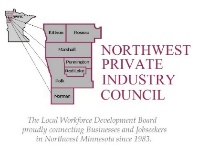 2021- 2022 Meeting Schedule-DRAFTDate & TimeLocation- Subject to changeMembersMeeting Action Items – Subject to changeJuly 15, 2021 August 5, 2021ZoomZoom or Northland Community & Technical College-Room 662Youth CommitteeExec Committee Quarterly Meeting - TBDReview Budget, Plans, Calendar, Agenda, Appointments, Focus areasSeptember 2, 2021  
Zoom or Northland Community & Technical College
Room 662Full WDBOfficer Elections, LMI Presentation, I-WE Public Statement, One Stop Operator MOU  & WFC LeaseBudget Review; Regional Planning MOU, Focus area presentation and discussion for prioritizationOctober 21, 2021October 5, 2021ZoomNWRDC, Warren, MNYouth CommitteeLEO – Joint PowersQuarterly Meeting - TBDRegional Planning MOUWDB Appointments
Budget and Workplan approvalOctober 7, 2021 Zoom or TRF Workforce Center
Room 739 BExec Committee Review Draft Work PlanExecutive Director Performance ReviewNovember 4, 2021Zoom or Northland Community & Technical College - Room 662Full WDBRegional Workforce Strategy Consultant UpdateJanuary 20, 2022 January 6, 2022ZoomZoom or TRF Workforce Center
Room 739 B Youth CommitteeExec CommitteeQuarterly Meeting - TBDAudit Review
Planning for Board RetreatFebruary 1, 2022NWRDC, Warren, MNLEO – Joint PowersAudit ReviewWDB Appointments (if any)February 3, 2022Zoom or Northland Community & Technical College - Room 662Full WDB Audit Presentation and ReviewReport on Executive Director Performance ReviewMarch 3, 2022
Zoom or TRF Workforce Center
Room 739 BExec Committee Budget Review and ProjectionsMarch  31, 2022Zoom or Northland Community & Technical College - Room 662Full WDB Board Retreat and Learning Session, Boardmax ReviewApril 21, 2022May 3, 2022
ZoomNWRDC, Warren, MNYouth CommitteeLEO – Joint PowersQuarterly Meeting - TBDReview Joint Powers AgreementUpdate on Strategic Planning Session – Local Plan
Final Budget Approval (if allocations rec’d from State)May 5, 2022Zoom or Northland Community & Technical College - Room 662Exec Committee TBDJune 2, 2022
 Zoom or Northland Community & Technical College - Room 662Full WDB Final Budget Approval (if allocations rec’d from State)Final Local Plan Update